Jadłospis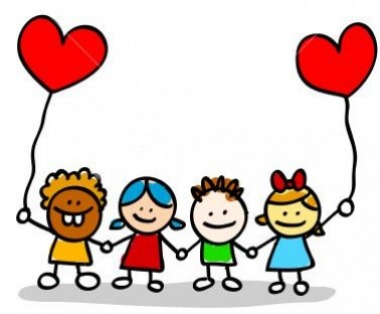 Jadłospis  może  ulec  zmianie !                                                  ŻYCZYMY  SMACZNEGOPoniedziałek     28.05.18Pieczywo orkiszowe (1); masło (7); szynka swojska; papryka; sałata; płatki ryżowe na mleku (7)393,10kcaltruskawkiZupa ziemniaczana (1,9); makaron jajeczny /wyrób własny/ z serem, śmietaną i jogurtem (1,3,7); surówka z marchewki i pomarańczy (7) kompot wieloowocowy500,00kcalJabłko pieczone z żurawiną; chrupki biszkoptowe91,20kcal      Wtorek     29.05.18Bułka wyborowa (1); masło (7);  pasta z makreli i białego sera (4,7); schab swojski; ogórek zielony; rzodkiewka;  kawa zbożowa (1,7) 389,90kcal                                                                                                                                                                                                                                                                                                                   cząstka melonaJaglanka (7,9); klopsiki w sosie pomidorowym (1,3); ziemniaki; surówka z młodej kapusty; woda z miętą, cytryną i miodem;  513,40kcal                                                                                                                                                                                                                                                                                                                                                                                                                                                                                                                                                                                                                                                                                                                                                                                                                                                                                                                                                                                                                                                                                                                                                                                                                                                                                                                                                                                                                                                                                                                                                                                                                                                                                                                                                                                                                                                                                                                                                                                                                                                                                                                 Chałka z masłem; ½ jabłka;herbatka owocowa; 189,10kcal      Środa     30.05.18Pieczywo wieloziarniste i pszenne (1); masło (7);  pasta fasolowa; ser żółty (7); papryka; ogórek kwaszony;  kakao356,90kcalarbuzRosół z makaronem (1,3,9); ziemniaki; kotlet drobiowy (1,3); mizeria z jogurtem (7); woda z miętą, cytryną i miodem554,60kcalKoktajl bananowy (7); chrupki kukurydziane;119,20kcal                             Czwartek     31.05.18     Piątek    01.06.18Pieczywo razowe (1); masło (7);  krakowska podsuszana; serek Bieluch; ogórek zielony; papryka; płatki kukurydziane na mleku (1,7)415,90kcal½ jabłkaZupa jarzynowa (7,9); gulasz wieprzowy (1); ziemniaki; surówka z buraczków (1,7); kompot śliwkowy493,10kcalJogurt naturalny (7); mus truskawkowy; wafel ryżowy; 131,80kcal